Supplementary Fig. 1. Representative pathology. (A) Grade 1 steatosis (S1); (B) Grade 2 steatosis (S2); (C) Grade 3 steatosis (S3); (D) Stage 0 fibrosis (F0); (E) Stage 1 fibrosis (F1); (F) Stage 2 fibrosis (F2).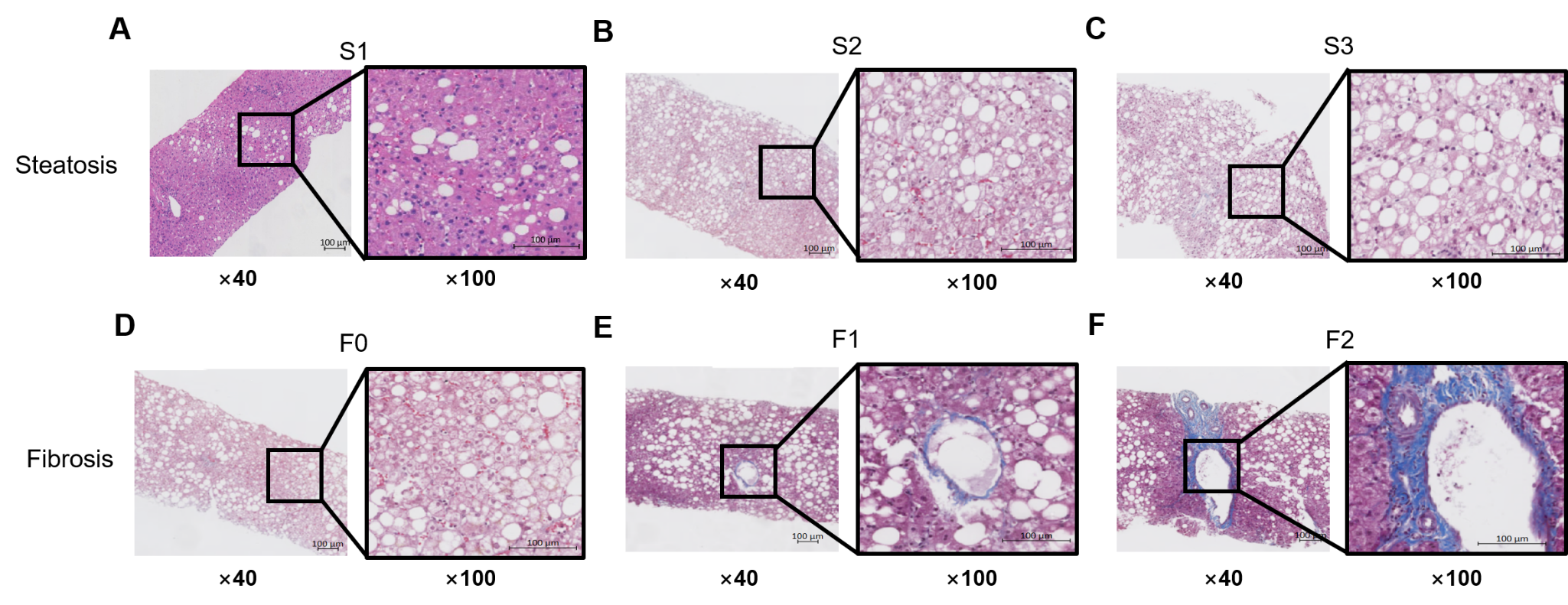 